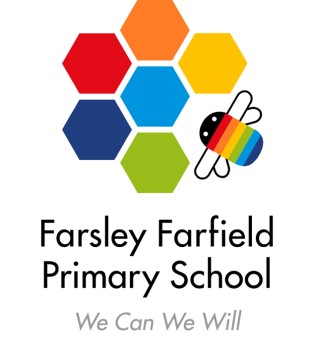                        Farsley Farfield Primary School Governing body 	Chair of Governors: 	 	Rob Heap 	 	 The constitution of the governing body is:   	 	Head teacher 1 x Local Authority (LA) governor, recommended by the LA and approved by the governing body 6 x parent governors, formally elected through a ballot of parents unless the election is uncontested 8 x co-opted governors, nominated and appointed by the governing body 1 x staff governor, formally elected by staff employed at school The governing body operates with the following committees: Resources committee - responsible for staffing including the appointment and role of the SENCO, equality and diversity, finance, property management, health and safety and nutritional standards.  	Committee chair: 	Rob Heap  	Teaching and learning committee - responsible for teaching and learning matters including target setting, standards and achievement, SEN (including reporting annually on the success of the SEN policy), monitoring teaching and learning and curriculum provision and ensuring that the governing body is represented at school improvement discussions.  	Committee chair:         Clem Pickering  	Pupil support committee - responsible for behaviour, safeguarding, attendance, children’s spiritual moral social and cultural development, children, parent and staff voice, extra-curricular activities, cluster and other partnerships.  	Committee chair: 	David Cooke  	Children’s Centre committee – responsible for ensuring that the services provided by the school-led Children’s Centre are appropriate to the community, managed efficiently and contribute effectively to the achievement of children and families in the reach area.  Providing strategic direction to the Head teacher and CC Manager.  	Committee chair: 	Danusia Gardner The following is a list of current and recent (in the last 12 months) membership including meetings attended and business/other interests declared.  Governors and associate members, if appointed, are reminded that they should declare any changes as and when they occur. Governor responsibilities Meeting attendance record Resources Committee attendance Pupil Support Committee attendance Teaching & Learning Committee attendance Children’s Centre Committee Full Governors meeting attendance Head Teacher  	 Term of office Mr Peter Harris  	 LA Representatives 19/04/2004 - 19/04/2020 Mr Clem Pickering 	 Parent Representatives 03/07/2016 – 03/07/2020  Mr Howard Bradley 	 05/02/2014 – 05/02/2018 Mrs Marion Cole 	 10/06/2015 – 10/06/2019 Mr Andy Hewitt  	 01/12/2015 – 01/12/2019 Mrs Claire Brennan 	 27/03/2017 – 27/03/2021 Mrs Nimisha Barai 	 27/03/2017 – 27/03/2021 Mrs Rebecca Aberdein Co-opted Representatives 27/03/2017 – 27/03/2021 Mr David Cooke 	 10/06/2015 – 10/06/2019  	 Mr Graham Foster 	 10/06/2015 – 10/06/2019 Mrs Danusia Gardner  10/06/2015 – 10/06/2019  	 Mrs Erica Kayalar 	 10/06/2015 – 10/06/2019 Mrs Katy Smith  	 01/12/2015 – 01/12/2019 Mrs Kathryn Lace 	 02/11/2016 – 02/11/2020 Mr Rob Heap 	 	 Staff Representative 14/03/2017 – 14/03/2021 Mrs Cath Fulton 	 31/07/2014 – 31/07/2018 Role Governor Chair of Governors/Resources committee Rob Heap Child Protection Erica Kayalar Complaints Rob Heap ICT & Computing Rob Heap Performance management Rob Heap Health & Safety Graham Foster Looked After children Cath Fulton Race Equality Graham Foster SEND Erica Kayalar Chair of Pupil Support committee David Cooke Chair of Children’s Centre committee Danusia Gardner Chair of Teaching & Learning committee Clem Pickering PE / sports premium grant spending Marion Cole SRE Marion Cole Attendance Katy Smith Name/Date 29/11/2016 09/02/2017 18/04/2017 16/05/2017 26/09/2017Peter Harris     Rob Heap     Graham Foster     David Cooke  Apologies rec’d Apologies rec’d Apologies rec’d Apologies rec’dMarion Cole Apologies rec’d    Nimisha Barai n/a n/a  n/a Claire Brennan n/a n/a  n/a Rebecca Aberdein n/a n/a   Name/Date 28/09/2016 30/11/2016 21/02/2017 10/05/2017 21/09/2017Peter Harris      David Cooke      Cath Fulton     Erica Kayalar Apologies rec’d  Apologies rec’d  Apologies rec’dKaty Smith     Marion Cole n/a n/a  Apologies rec’d Apologies rec’dClaire Brennan n/a n/a n/a  Apologies rec’dNimisha Barain/a n/a n/a n/aRebecca Aberdeinn/a n/a n/a n/aApologies rec’dName/Date 04/10/2016 07/12/2016 25/01/2017 15/03/2017 03/05/2017 04/10/2017Peter Harris      Bernice Ridley      n/aDavid Cooke      Clem Pickering      Erica Kayalar   Apologies rec’d Apologies rec’dn/a Apologies rec’dKathryn Lace n/a  Apologies rec’d  Apologies rec’dNimisha Barai n/a n/a n/a n/a  Graham FosterApologies rec’d Apologies rec’d Apologies rec’dName/Date 05/10/2016 01/02/2017 29/03/2017 17/05/2017 26/06/2017 10/10/2017Peter Harris      Danusia Gardner      Cath Fulton Apologies rec’d     Graham Foster     Apologies rec’d Howard Bradley     Apologies rec’d Katy Smith  Apologies rec’d    Name/Date 09/06/2016 02/11/2016 02/03/2017 14/06/2017 Peter Harris     David Cooke Apologies rec’d    Rob Heap     Howard Bradley   Apologies rec’d  Graham Foster     Erica Kayalar  Apologies rec’d Apologies rec’d  Cath Fulton     Clem Pickering     Bernice Ridley   Apologies rec’d  Harry Singh  Apologies rec’d n/a n/a Marion Cole Apologies rec’d   Apologies rec’d Danusia Gardner     Katy Smith     Andy Hewitt Apologies rec’d  Apologies rec’d  Kathryn Lace n/a    Rebecca Aberdein n/a n/a n/a Apologies rec’d Nimisha Barai n/a n/a n/a  Claire Brennan n/a n/a n/a  Name of Governor Relevant business/personal interests Any other educational establishments governed Relationships with the school staff including spouses, partners and relatives Peter Harris n/a n/a Partner works on a casual basis in school David Cooke n/a n/a n/a Rob Heap n/a n/a Wife is a teacher in the school Howard Bradley n/a n/a n/a Graham Foster n/a n/a n/a Erica Kayalar n/a n/a n/a Cath Fulton n/a n/a n/a Clem Pickering n/a n/a n/a Marion Cole n/a n/a n/a Danusia Gardner n/a n/a n/a Katy Smith Casework officer at Childrens Services, LCC n/a n/a Andy Hewitt n/a Attends governor meetings at Shelley College, Huddersfield in role as Vice Principal  n/a Nimisha Barai n/a n/a  n/a Claire Brennan n/a n/a n/a Rebecca Aberdein n/a n/a n/a 